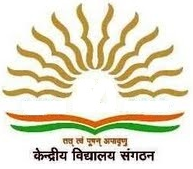 पत्रांक:एफ.26044/2024-23 के.वि. भेल जगदीशपुर /                                          दिनांक:30.01.2024    केन्द्रीय विद्यालय भेल जगदीशपुर के लिए वर्ष 2024 के दौरानअवकाश की सूचीप्रतिलिपि:-उपायुक्त, केन्द्रीय विद्यालय संगठन,लखनऊ संभाग को सादर सूचनार्थ |        (अम्बरीश कुमार गुप्ता)
  नोटिस बोर्ड/वेबसाइट विद्यालय वेबसाइट|                                              प्राचार्यKV Code:1727Station Code:407CBSE Affiliation No.:2100049School Code:74115क्र.अवकाशHolidayHolidayदिनांकदिनांकदिनटिप्पणी1945 SAKA ERA1945 SAKA ERA1.गणतंत्र दिवसRepublic DayRepublic Day26.01.202426.01.2024बुधवारराजपत्रित2. बसंत पंचमी Basant panchamiBasant panchami14.02.202414.02.2024बुधवारप्रतिबंधित3.महा शिवरात्रि MahaShivratriMahaShivratri08.03.202408.03.2024शुक्रवारप्रतिबंधित4.होलीHoliHoli25.03.202425.03.2024सोमवारराजपत्रित5.गुड फ्राइडे Good Friday Good Friday 29.03.202429.03.2024शुक्रवारराजपत्रित6.जमात-उल-विदा jamat-ul-vidajamat-ul-vida05.04.202405.04.2024शुक्रवारप्रतिबंधित1946 SAKA  ERA1946 SAKA  ERA7.ईद–उल-फितर*Id-ulFitrId-ulFitr11.04.202411.04.2024गुरूवारराजपत्रित8.रामनवमी ram navamiram navami17.04.202417.04.2024बुधवारराजपत्रित9.महावीर जयंतीMahavirJayantiMahavirJayanti21.04.202421.04.2024रविवारराजपत्रित10.बुद्ध पूर्णिमाBuddha PurnimaBuddha Purnima23.05.202423.05.2024गुरूवारराजपत्रित11.ईद–उल-जुहा (बकरीद)*Id-Uz-Zuha (Bakrid)* Id-Uz-Zuha (Bakrid)* 17.06.202417.06.2024सोमवारराजपत्रित12.मुहर्रम*Muharram*Muharram*17.07.202417.07.2024बुधवारराजपत्रित13.स्वतंत्रता दिवसIndependence DayIndependence Day15.08.202415.08.2024गुरूवारराजपत्रित14.जन्माष्ट्मीJanmashtamiJanmashtami26.08.202426.08.2024सोमवारराजपत्रित15.रक्षा बंधन RakshaBandhanRakshaBandhan19.08.202419.08.2024सोमवारप्रतिबंधित16गणेश जी चतुर्थीGanesh chaturthiGanesh chaturthi07.09.202407.09.2024शनिवारप्रतिबंधित17.मिलाद-उन-नबी / ईद-ए-मिलाद(पैगंबरमोहम्मद का जन्म)*Milad-Un-Nabi OR Id-E-Milad (Birthday of Prophet Mohammad)*Milad-Un-Nabi OR Id-E-Milad (Birthday of Prophet Mohammad)*16.09.202416.09.2024सोमवारराजपत्रित18.महात्मा गाँधी जयंतीMahatma Gandhi's BirthdayMahatma Gandhi's Birthday02.10.202402.10.2024बुधवारराजपत्रित19.दशहराDussehraDussehra12.10.202412.10.2024शनिवारराजपत्रित20.दिवाली(दीपावली)Diwali (Deepavali) Diwali (Deepavali) 31.10.202431.10.2024गुरूवारराजपत्रित21गोवर्धन पूजा Govardhan PujaGovardhan Puja02.11.202402.11.2024शनिवारप्रतिबंधित22छठ: पूजा Chhat PujaChhat Puja07.11.202407.11.2024शनिवारप्रतिबंधित23गुरु नानक जन्मदिन Guru Nanak’s BirthdayGuru Nanak’s Birthday15.11.202415.11.2024शुक्रवारराजपत्रित24.क्रिसमसChristmas Day Christmas Day 25.12.202425.12.2024बुधवारराजपत्रित                ग्रीष्मकालीन तथा शरद/ शीतकालीन अवकाश                ग्रीष्मकालीन तथा शरद/ शीतकालीन अवकाश                ग्रीष्मकालीन तथा शरद/ शीतकालीन अवकाश                ग्रीष्मकालीन तथा शरद/ शीतकालीन अवकाश                ग्रीष्मकालीन तथा शरद/ शीतकालीन अवकाश                ग्रीष्मकालीन तथा शरद/ शीतकालीन अवकाशक्र.सं वेकेशन / ब्रेक      दिनाकं से दिनाकं तक दिनाकं तक दिन दिन 1Summer vacation12.05.2024 (Sunday)20.06.2024 (Thursday)20.06.2024 (Thursday)40 दिन40 दिन2Autumn Break08.10.2024 (Tuesday)17.10.2024 (Thursday)17.10.2024 (Thursday)10 दिन10 दिन3.Winter Break24.12.2024 (Tuesday)12.01.2025 (Sunday)12.01.2025 (Sunday)20 दिन20 दिन* चन्द्र दर्शन के अनुसार* चन्द्र दर्शन के अनुसार* चन्द्र दर्शन के अनुसार* चन्द्र दर्शन के अनुसार* चन्द्र दर्शन के अनुसार* चन्द्र दर्शन के अनुसार* चन्द्र दर्शन के अनुसार* चन्द्र दर्शन के अनुसार